УКРАЇНАЧЕРНІВЕЦЬКА ОБЛАСНА РАДА         КЗ «Інститут післядипломної педагогічної освіти Чернівецької області»вул. І. Франка, 20, м. Чернівці, 58000, тел/факс (0372) 52-73-36,  Е-mail: cv_ipo@ukr.netКод ЄДРПОУ 02125697 06.02.2023  №  01-11/76                            На  № ____________від____________ Керівникам органів управлінняосвітою територіальнихгромад, директорам центрівпрофесійного розвитку педагогічних працівників,керівникам ЗЗСОобласного підпорядкуванняПро проведення VIII форуму керівників-новаторів Чернівецької областіПовідомляємо, що відповідно до річного плану роботи КЗ «Інститут післядипломної педагогічної освіти Чернівецької області» 28 лютого 2023 року о 14:00 в онлайн-режимі буде проведено форум керівників-новаторів області «Інноваційний освітній простір Чернівеччини». Запрошуємо до участі у роботі форуму керівників закладів освіти ТГ: директорів закладів загальної середньої освіти; директорів закладів обласного підпорядкування; директорів ЗДО. Мета форуму: популяризація інноваційних педагогічних технологій та їх усебічне упровадження у педагогічну практику, підвищення фахового рівня керівних і педагогічних кадрів.Тематичні напрями форуму: 1. Реалізація компетентностей керівника закладу загальної середньої освіти відповідно до вимог Нової української школи. 2. Управлінський менеджмент керівника закладу освіти в контексті реалізації цілей Нової української школи. 3. Автоматизація процесу навчання у закладі загальної середньої освіти – необхідна умова забезпечення внутрішньої системи якості освітньої діяльності. 4. Управління освітнім процесом в умовах автономії закладу освіти.5. Діяльність закладу загальної середньої освіти з використанням можливостей дистанційних технологій навчання.Форми участі: виступ з доповіддю, участь без виступу, участь (без подачі матеріалів). За підсумками роботи форуму буде сформований електронний збірник матеріалів «Інноваційний освітній простір Чернівеччини» та розміщений на сайті ІППОЧО. Автори поданих матеріалів отримають електронний сертифікат учасника у форумі (4 год.).У роботі форуму необхідно: зареєструватися та подати матеріали не пізніше 17 лютого 2023 року, заповнивши електронну форму заявки на участь у форумі та прикріпивши файл матеріалів за покликанням: https://forms.gle/L6JK7hurUbyHLspSA  (вказати назву файла матеріалу: номер напряму_Прізвище (3_Тарасенко).План проведення та покликання на ZOOM онлайн-зустрічі буде надіслано 22 лютого 2023 року на електронні скриньки зареєстрованим учасникам.Вимоги до оформлення матеріалу: ПІБ автора (авторів) розміщується по правому краю жирним шрифтом; нижче курсивом по правому краю – місце роботи автора (кожного зі співавторів); заголовок статті оформлюється великими літерами жирним шрифтом, вирівнювання  по центру; обсяг – від 4 до 9 сторінок, включаючи ілюстрації, таблиці, графіки, список використаних джерел; текст – у форматі Word 2003-2010; формат аркуша паперу – А4; орієнтація – книжна; поля – усі по 2 см; шрифт – Times New Roman, 14 пт; міжрядковий інтервал – 1,5; абзацний відступ – 1,25 см; малюнки і фотографії – у форматі TIF чи JPG.Матеріал повинен розкривати зміст поданого напряму, бути ретельно відредагованим й вивіреним, а також не містити проявів академічного плагіату. Автори несуть відповідальність за зміст поданих матеріалів.Просимо повідомити усіх зацікавлених керівників закладів освіти територіальних громад у проведенні форуму.Координатор заходу: 0953625955 – Дячук Лілія Миколаївна,  методист НМЦ освітнього менеджменту ІППОЧО.Директор                                                                              Григорій БІЛЯНІН     Дячук Л.М.                                                  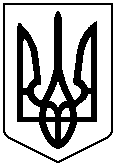 